Hier sind eine Reihe von Verständnisfragen zum Film ...                                       Name:_________________________Beschreibe die Durchführung des Versuchs.Lykopodium (Bärlappsporen) sind ganz leichte Kügelchen mit großen Oberflächen. Das Feuerspucken damit ist ungefährlicher als mit den Geheimmischungen der Jahrmarktsschausteller. Findet, wenn man das Lykopodium in die Flamme bläst, eine chemische Reaktion statt?AKKappenberg
 FeuerspuckenA14pAKKappenbergA14p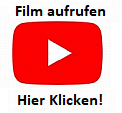 